LLand Information Authority Act 2006Portfolio:Minister for LandsAgency:Western Australian Land Information AuthorityLand Information Authority Act 20062006/06016 Nov 2006Pt. 1: 17 Nov 2006 (see s. 2(2));Act other than Pt. 1: 1 Jan 2007 (see s. 2(1) and Gazette 8 Dec 2006 p. 5369)Financial Legislation Amendment and Repeal Act 2006 s. 4 & Sch. 1 cl. 942006/07721 Dec 20061 Feb 2007 (see s. 2(1) and Gazette 19 Jan 2007 p. 137)Public Sector Reform Act 2010 s. 892010/0391 Oct 20101 Dec 2010 (see s. 2(b) and Gazette 5 Nov 2010 p. 5563)Land Legislation Amendment Act 2015 Pt. 22015/01129 Apr 201530 Jun 2015 (see s. 2(b) and Gazette 2 Jun 2015 p. 1937)Reprint 1 as at 4 Sep 2015 Reprint 1 as at 4 Sep 2015 Reprint 1 as at 4 Sep 2015 Reprint 1 as at 4 Sep 2015 Strata Titles Amendment Act 2018 Pt. 3 Div. 102018/03019 Nov 20181 May 2020 (see s. 2(b) and SL 2020/39 cl. 2)Community Titles Act 2018 Pt. 14 Div. 112018/03219 Nov 201830 Jun 2021 (see s. 2(b) and SL 2021/69 cl. 2)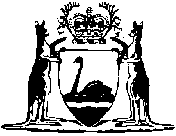 